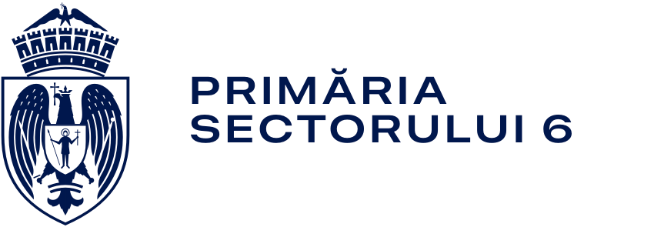 CAIET  DE  SARCINICAPITOLUL  I.  INFORMAŢII  GENERALEArt.1.1.  Obiectul  licitaţiei  publice          Obiectul  licitaţiei  publice  îl  constituie  atribuirea unui loc pentru comercializare pomi de crăciun în suprafaţă de cu datele prevăzute în ANEXA  2.Art.1.2. Tipul  licitaţiei                   Pentru atribuirea unui loc pentru comercializare pomi de crăciun se  organizează  licitaţie  publică  cu  strigare.Licitaţia publică CU STRIGARE presupune prezenţa sinmultană a tuturor ofertanţilor, faţă în faţă, şi formularea ofertelor de către aceştia cu respectarea pasului de licitaţie prevăzut în caietul de sarcini. La sfârşitul fiecărei licitaţii, comisia de licitaţie constată care a fost oferta cea mai mare şi  declară câştigător pe cel care a formulat această ofertă.Art.1.3. Organizatorul  licitaţiei           Administrația Comercială sector 6 sediul în Bucureşti, şos. Virtuţii, nr. 148, sctor 6, Bucureşti, email: contact@acs6.ro,  telefon 021.316.12.98, fax 021.316.12.99, Cod de Înregistrare Fiscală RO 44801922, având contul Nr. RO70TREZ70621G335000XXXX - deschis la Trezoreria Sector 6, reprezentată prin Director General –Alexandra CRĂCIUNArt.1.4. Tipul şi durata  contractului          Atribuirea locului de comercializare pomi de crăciun se finalizează cu încheierea Avizului Comercial pentru Comercializare Produse de Sezon – POMI DE CRĂCIUN- BRAZI.           Durata  Avizului Comercial pentru Comercializare Produse de Sezon va fi de 28 zile, respectiv de la 28.11.2022 până la 25.12.2022.CAPITOLUL  II.  CONDIŢII  DE  PARTICIPARE  LA  LICITAŢIE Art.2.1.  La  licitaţie  pot  participa  persoane  fizice  si  juridice,  autorizate  în  condiţiile  legii.      O persoană poate depune oferta (documentaţia de participare) şi licita pentru maxim 2 locații  loc de comercializare pomi de crăciun Art.2.2. Caietului de sarcini este disponibil în mod gratuit pe site-ul Administraţiei Comerciale Sector 6 cât şi la sediul instrituției.Art.2.3. Pentru participarea la licitaţie nu se percepe garanţie  de  participare.Art.2.4. Nu  pot  participa  la  licitaţie  persoanele juridice  care  înregistrează  debite  către  Administraţia  Comercială  Sector  6  sau  au  pe  rolul  instanţelor  judecatoreşti  litigii  cu Administraţia Comercială Sector 6  sau se află în reorganizare judiciară, faliment sau afacerile îi sunt controlate de judecătorul sindic si nici comercianţii care nu acceptă condiţiile speciale impuse prin fişa tehnică  .CAPITOLUL  III.  CRITERIUL DE ATRIBUIRE. PREŢUL  DE  PORNIRE  ŞI  PASUL  DE LICITAȚIEArt.3.1. Preţul  de  pornire,  modul  de  stabilire  al  acestuia  şi  pasul  sunt  precizate  în  Fişa  tehnică -  Anexa   1  la  prezentul caiet de sarcini (prețul de pornire fiind calculat la taxa de ocupare domeniu public stabilit prin H.C.G.M.B. nr. 105/27.04.2021).Art.3.2. Se  va  desemna  câştigatoar  candidatul care  oferă  suma  cea  mai  mare  pentru  locul de comercializare pomi de crăciun licitat.  CAPITOLUL  IV.  CALIFICAREA  OFERTELOR  Art.4.1. Pentru ca o societate comercială să participe la licitaţie este necesar:Să studieze prezentul caietul de sarcini care este disponibil în mod gratuit.Sa depună documentaţia de partcipare la licitaţie care conţine următoarele documente în copie certificată pentru pentru conformitate, cu excepţia celor marcate cu “în original”:actul  constitutiv  al  societaţii actele  adiţionale  la  actul  constitutiv certificatul de  înmatriculare certificat constatator detaliat sau “Informaţii extinse” (care se obţin online) de  la  Oficiul  Registrului  Comerţului  cu  date  de  identificare ale societaţii (sediu, administrator, asociat/acţionar, puncta de lucru,  etc;copie B.I./C.I. al reprezentantului ofertantuluiFormularul F1. din Anexa nr. 4- Scrisoarea de înaintare- în originalFormularul F2. din Anexa nr. 4 - Fişa ofertantului- care este în fapt un centralizator al tuturor documentelor ce depune - în original. Formularul F3. din Anexa nr. 4- declaraţie ca nu are litigii că nu se află în insovenţă si că afacerile nu ii sunt administrate de judecătorul sindic şi că acceptă toate condiţiile din Anexa nr. 1 - în original;în  cazul  în  care  societatea  este  reprezentată  la licitaţie de  o  altă  persoană  decât  administratorul  acesteia  acea  persoană  trebuie  să  prezinte  delegaţie  sau  împuternicire  semnată  şi  ştampilată de  administrator- în original.Art.4.2. Toate  documentele precizate la art. 4.1 se vor depune la registratura Administraţiei Comercială Sector 6 până la data şi ora specificată, respectiv cel mai târziu în data de 24.11.2022, orele 15:00.Art.4.3. Comisia  de  licitaţie  va analiza  existenţa  documentelor  solicitate şi va declara  descalificati  candidaţii  care  nu  au  depus  toate  documentele de calificare prevazute  în caietul de sarcini sau acestea nu sunt conforme.CAPITOLUL  V.  DESFĂŞURAREA  LICITAŢIEI  Art.5.1. La  licitaţia  din  data  de  25.11.2022  vor  fi  acceptaţi  să  participe  doar  ofertanţii  care  au  fost  declaraţi   calificaţi  de  comisia  de  licitaţie  după  identificarea  existenţei  documentelor  solicitate   la art. 4.1.  Art.5.2.  În  cazul  în  care  la licitaţie nu se prezintă cel puţin doi ofertanţi, licitaţia se ţine totuşi cu singurul ofertant în cazul în care aceasta înţelege să ofere o sumă care să fie mai mare decât suma minimă de la care porneşte licitaţia şi pe deasupra să ofere cel puţin suma care să constituie contravaloarea a doi paşi de licitaţie stabiliţi conf. Anexei 1.Art.5.3. În  cazul  în  care  există  o  singură  ofertă  calificată dar ofertantul nu inţelege să oferteze conf. art. 5.2  licitaţia se va anula.Art.5.4. Licitaţia  va  începe  cu  identificarea  ofertanţilor  care  oferă  preţul   de  pornire  stabilit  în  Anexa 1  la  prezentele  instrucţiuni  şi  se  va  consemna   acest  lucru în  procesul – verbal .Art.5.5.  După  această  operaţiune  urmează  mărirea  ofertei  cu  pasul  stabilit  în  anexa  1 . Licitaţia continuă până când în cursă râmăne un singur ofertant care oferă cea mai mare sumă pentru atribuirea locului de comercializare pomi de crăciun licitat.CAPITOLUL  VI.   ADJUDECAREA   ŞI  SEMNAREA  CONTRACTULUI    Art.6.1. Comisia de licitaţie declară câştigător candidatul care a ofertat cel  mai  mare  sumă ( la care se adaugă TVA) pentru atribuirea locului de comercializare pomi de crăciun.Art.6.2. Avizului Comercial pentru Comercializare Produse de Sezon – POMI DE CRĂCIUN se va încheia până la data de 28.11.2022 orele 14:00.Art.6.3. Draft-ul  Avizului Comercial pentru Comercializare Produse de Sezon – POMI DE CRĂCIUN  este  prevăzut  la  Anexa  3  la  prezentul  caiet de sarcini.Art.6.4. În  cazul  că  ofertantul  refuză  să  semneze  Avizului Comercial pentru Comercializare Produse de Sezon – POMI DE CRĂCIUN, va fi calificat   ofertantul clasat  pe  locul  doi,  în  cazul  ca  se  poate  face  o  departajare   a  ofertanţilor  de  pe  acest  loc. În  cazul  în care şi  ofertantul  clasat pe locul al doilea refuză  să  semneze  avizul comercial, locul de comercializare produse de sezon va fi  adjudecat  de  ofertantul clasat  pe  locul al treilea, s.a.m.d.Prezenta documentaţie conţine următoarele anexe:Anexa nr. 1	- Fişa tehnicăAnexa nr. 2 	- Planul de identificare a locului de comercializare pomi    de crăciunAnexa nr. 3  	- Draft-ul  Avizului Comercial pentru Comercializare Produse   de Sezon – POMI DE CRĂCIUNAnexa  nr. 4	- FORMULARE:F1	 Scrisoarea de înaintare F2	Fişa ofeRTANTULUI- FORMULAR F1F3	Declaraţief4	Împuternicire